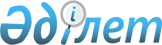 Еңбекшілдер аудандық мәслихатының 2008 жылғы 22 желтоқсандағы "2009 жылға арналған аудан бюджеті туралы" № С-11/4 шешіміне өзгертулер енгізу туралы
					
			Күшін жойған
			
			
		
					Ақмола облысы Еңбекшілдер аудандық мәслихатының 2009 жылғы 20 шілдедегі № С-17/3 шешімі. Ақмола облысы Еңбекшілдер ауданының Әділет басқармасында 2009 жылғы 31 шілдеде № 1-10-90 тіркелді. Күші жойылды - Ақмола облысы Еңбекшілдер аудандық мәслихатының 2010 жылғы 10 ақпандағы № С21/5 шешімімен      Күші жойылды - Ақмола облысы Еңбекшілдер аудандық мәслихатының 2010.02.10 № С21/5 шешімімен

      Қазақстан Республикасының 2008 жылғы 4 желтоқсандағы Бюджеттік кодексінің 109 бабына, Қазақстан Республикасының 2001 жылғы 23 қаңтардағы «Қазақстан Республикасындағы жергілікті мемлекеттік басқару және өзін-өзі басқару туралы» Заңының 6 бабына және аудан әкімдігінің ұсынысына сәйкес аудандық мәслихат ШЕШІМ ЕТТІ:



      1. Еңбекшілдер аудандық мәслихатының 2008 жылғы 22 желтоқсандағы № С-11/4 «2009 жылға арналған аудан бюджеті туралы» шешіміне (нормативтік құқықтық актілерді мемлекеттік тіркеудің Тізілімінде № 1-10-78 тіркеліп 2009 жылғы 16 қаңтарда «Жаңа дәуір» және 2009 жылғы 17 қаңтарда «Сельская новь» аудандық газеттерінде жарияланған) Еңбекшілдер аудандық мәслихатының № С-13/2 шешімімен енгізілген 2009 жылғы 2 наурыздағы «Еңбекшілдер аудандық мәслихатының 2008 жылғы 22 желтоқсандағы «2009 жылға арналған аудан бюджеті туралы» № С-11/4 шешіміне өзгертулер енгізу туралы» (нормативтік құқықтық актілерді мемлекеттік тіркеудің Тізілімінде № 1-10-83 тіркеліп 2009 жылғы 27 наурызда «Жаңа дәуір» № 25 және 2009 жылғы 28 наурызда «Сельская новь» № 26 аудандық газеттерінде жарияланған), 2009 жылғы 6 сәуірдегі «Еңбекшілдер аудандық мәслихатының 2008 жылғы 22 желтоқсандағы «2009 жылға арналған аудан бюджеті туралы» № С-11/4 шешіміне өзгертулер енгізу туралы» (нормативтік құқықтық актілерді мемлекеттік тіркеудің Тізілімінде № 1-10-84 тіркеліп 2009 жылғы 1 мамырда «Жаңа дәуір» № 35 және 2009 жылғы 2 мамырда «Сельская новь» № 36 аудандық газеттерінде жарияланған), 2009 жылғы 27 сәуірдегі «Еңбекшілдер аудандық мәслихатының 2008 жылғы 22 желтоқсандағы «2009 жылға арналған аудан бюджеті туралы» № С-11/4 шешіміне өзгертулер енгізу туралы» (нормативтік құқықтық актілерді мемлекеттік тіркеудің Тізілімінде № 1-10-86 тіркеліп 2009 жылғы 22 мамырда «Жаңа дәуір» № 41 және 2009 жылғы 23 мамырда «Сельская новь» № 42 аудандық газеттерінде жарияланған) келесідей өзгертулер енгізілсін:



      1 тармақтың 1 тармақшасындағы «1457757,7» саны «1488133,7» санымен алмастырылсын;

      1 тармақтың 2 тармақшасындағы «1476009,8» саны «1505815,8» санымен алмастырылсын;

      1 тармақтың 4 тармақшасындағы «14000» саны «14570» санымен алмастырылсын.



      2. Аудандық мәслихаттың 2008 жылғы 22 желтоқсандағы № С-11/4 «2009 жылға арналған аудан бюджеті туралы» (нормативтік құқықтық актілерді мемлекеттік тіркеудің Тізілімінде № 1-10-78 тіркеліп 2009 жылғы 16 қаңтарда «Жаңа дәуір» және 2009 жылғы 17 қаңтарда «Сельская новь» аудандық газеттерінде жарияланған) шешімінің 1, 2, 4 қосымшалары осы шешімінің 1, 2, 4 қосымшаларына сәйкес жаңа редакцияда жазылсын.



      3. Осы шешім Еңбекшілдер ауданының әділет басқармасында мемлекеттік тіркеуден өткен күнінен бастап күшіне енеді және 2009 жылдың 1 қаңтарынан бастап қолданысқа енгізіледі.      Аудандық мәслихат

      сесиясының төрағасы                        И. Усанин      Аудандық мәслихаттың

      хатшысы                                    М. Исажанов      КЕЛІСІЛДІ:      Ақмола облысы

      Еңбекшілдер ауданының

      әкімі                                      Т. Хамитов      Ақмола облысы

      Еңбекшілдер ауданының

      «Экономика және бюджеттік

      жоспарлау бөлімі» мемлекеттік

      мекемесінің бастығы                        Р.Нұрғалиев

Еңбекшілдер аудандық мәслихатының

2009 жылғы 20 шілдедегі № С-17/3

шешіміне 1 қосымша

Еңбекшілдер аудандық мәслихатының

2009 жылғы 20 шілдедегі № С-17/3

шешіміне 2 қосымшаБюджеттік бағдарламалардың даму тізімі

Еңбекшілдер аудандық мәслихатының

2009 жылғы 20 шілдедегі № С-17/3

шешіміне 4 қосымша
					© 2012. Қазақстан Республикасы Әділет министрлігінің «Қазақстан Республикасының Заңнама және құқықтық ақпарат институты» ШЖҚ РМК
				санаттарсанаттарсанаттарсанаттарсанаттар2009

жылға

бекітіл-

ген бюд-

жет2009

жылға

нақты-

лан-

ған

бюджетНақ-

тылау2009

жылға

нақты-

ланған

бюджетсыныптарсыныптарсыныптарсыныптар2009

жылға

бекітіл-

ген бюд-

жет2009

жылға

нақты-

лан-

ған

бюджетНақ-

тылау2009

жылға

нақты-

ланған

бюджетсыныпшасыныпшасыныпша2009

жылға

бекітіл-

ген бюд-

жет2009

жылға

нақты-

лан-

ған

бюджетНақ-

тылау2009

жылға

нақты-

ланған

бюджетайырықшалықайырықшалық2009

жылға

бекітіл-

ген бюд-

жет2009

жылға

нақты-

лан-

ған

бюджетНақ-

тылау2009

жылға

нақты-

ланған

бюджетАтаулар1234567891.Түсімдер14665151457757,7303761488133,7Түсімдер310157310157200003301571Салықтық түсімдер29756328456375002920631Табыс салығы42134213042132Жеке табыс салығы42134213042132Салық салынбайтын түсім көзінен алынатын жеке табыс салығы41474147041473Қызметін біржолғы талон бойынша жүзеге асыратын жеке тұлғалардан алынатын жеке табыс салығы66660663Әлеуметтiк салық19404917704901770491Әлеуметтiк салық19404917704901770491Әлеуметтiк салық19404917704901770494Меншiкке салынатын салықтар84911879716700946711Мүлiкке салынатын салықтар59750628105000678101Заңды тұлғалардың және жеке кәсіпкерлердің мүлкіне салынатын салық59400624605000674602Жеке тұлғалардың мүлкiне салынатын салық35035003503Жер салығы1128711287800120872Елдi мекендер жерлерiне жеке тұлғалардан алынатын жер салығы29952995029953Өнеркәсіп, көлік, байланыс, қорғаныс жеріне және ауыл шаруашылығына арналмаған өзге де жерге салынатын жер салығы243693609367Ауыл шаруашылығы мақсатындағы жерлерге заңды тұлғалардан, жеке кәсіпкерлерден, жеке нотариустар мен адвокаттардан алынатын жер салығы55155180013518Елді мекендер жерлеріне заңды тұлғалардан, жеке кәсіпкерлерден, жеке нотариустар мен адвокаттардан алынатын жер салығы53056805068054Көлiк құралдарына салынатын салық1179411794500122941Заңды тұлғалардың көлiк қралдарына салынатын салық2294229450027942Жеке тұлғалардың көлiк құралдарына салынатын салық95009500095005Бірыңғай жер салығы2080208040024801Бірыңғай жер салығы2080208040024805Тауарларға, жұмыстарға және қызметтер көрсетуге салынатын iшкi салықтар1306114001800148012Акциздер441741200941#Заңды және жеке тұлғалар бөлшек саудада  өткізетін, сондай-ақ өзінің өндірістік мұқтаждарына пайдаланылатын бензин (авиациялықты қоспағанда)430730200930#Заңды және жеке тұлғалар болшек саудада сататын жеке өндірістік мұқтаждарына пайдаланатын дизель отыны11110113Табиғи және басқа ресурстарды пайдаланғаны үшiн түсетiн түсiмдер1058111581011581#Жер учаскелерін пайдаланғаны үшін төлем10581115810115814Кәсiпкерлiк және кәсiби қызметтi жүргiзгенi үшiн алынатын алым2039167960022791Жеке кәсіпкерлерді мемлекеттік тіркуден откізу үшін алынатын алым17217201722Жекелеген қызмет түрлерiмен айналысу құқығы үшiн лицензиялық алым1721726007723Заңды тұлғаларды мемлекеттiк тiркеуi үшiн алынатын алым98980985Жылжымалы мүлікті кепілдікке салуды мемлекеттік тіркеуі үшін алынатын алым1041040104#Көлік құралдарын мемлекеттік тіркегені, сондай-ақ оларды қайта тіркегені үшін алым7616016#Жылжымайтын мүлікке және олармен мәміле жасау құқығын мемлекеттік тіркеуі үшін алым141711170111781Мемлекеттік баж салығы13291329013292Мемлекеттік мекемелерге сотқа берілетін талап арыздарынан алынатын мемлекеттік бажды қоспағанда, мемлекеттік баж сотқа берілетін талап арыздардан, ерекше талап ету істері арыздарынан, ерекше жүргізілетін істер бойынша арыздардан (шағымдардан), сот бұйрығын шығару туралы өтініштерден, атқару парағының дубликатын беру туралы шағымдардан, аралық (төрелік) соттардың және шетелдік соттардың шешімдерін мәжбүрлеп орындауға атқару парағын беру туралы шағымдардың, сот актілерінің атқару парағының және өзге де құжаттардың көшірмелерін қайта беру туралы шағымдардан алынады86486408644Азаматтық хал актiлерiн тiркегенi үшiн, сондай-ақ азаматтарға азаматтық хал актiлерiн тiркеу туралы куәлiктердi және азаматтық хал актiлерi жазбаларын өзгертуге, толықтыруға және қалпына келтiруге байланысты куәлiктердi қайтадан бергенi үшiн мемлекеттік баж34634603465Шетелге баруға және Қазақстан Республикасына басқа мемлекеттерден адамдарды шақыруға құқық беретін құжаттарды ресімдегені үшін, сондай-ақ осы құжаттарға өзгерістер енгізгені үшін алынатын мемлекеттік баж27270277Қазақстан Республикасының азаматтығын алу, Қазақстан Республикасының азаматтығын қалпына келтіру және Қазақстан Республикасының азаматтығын тоқтату туралы құжаттарды ресімдегені үшін алынатын мемлекеттік баж11110118Тұрғылықты жерін тіркегені үшін алынатын мемлекеттік баж салығы54540549Аңшы куәлігін бергенi және оны жыл сайын тіркегені үшiн мемлекеттік баж1313013#Жеке және заңды тұлғалардың азаматтық, қызметтік қаруының (аңшылық суық қаруды, белгі беретін қаруды, ұңғысыз атыс қаруын, механикалық шашыратқыштарды, көзден жас ағызатын немесе тітіркендіретін заттар толтырылған аэрозольді және басқа құрылғыларды, үрлемелі қуаты 7,5 Дж-дан аспайтын пневматикалық қаруды қоспағанда және калибрі 4,5 мм-ге дейінгілерін қоспағанда) әрбір бірлігін тіркегені және қайта тіркегені үшін алынатын мемлекеттік баж3303#Қаруды және оның оқтары сақтауға немесе сақтау мен алып жүруге тасымалдауға, Қазақстан Республикасының аумағына әкелуге және Қазақстан Республикасынан әкетуге рұқсат бергені үшін мемлекеттік баж11110112Салықтық емес түсiмдер47944794250072941Мемлекеттік кәсiпорындардың таза кірiсi86486450013645Мемлекет меншiгіндегі мүлiктi жалға беруден түсетiн кiрiстер86486450013644Коммуналдық меншiктегі мүлiктi жалдаудан түсетін кiрiстер86486450013642Мемлекеттік бюджеттен қаржыландырылатын мемлекеттік мекемелердiң тауарларды (жұмыстарды, қызметтер көрсетудi) өткiзуiнен11110111Мемлекеттік бюджеттен қаржыландырылатын мемлекеттік мекемелердiң тауарларды (жұмыстарды, қызметтер көрсетудi) өткiзуiнен11110112Жергілiктi бюджеттен қаржыландырылатын мемлекеттік мекемелер көрсететiн қызметтердi сатудан түсетiн түсiмдер11110114Мемлекеттік бюджеттен қаржыландырылатын, сондай-ақ Қазақстан Республикасы Ұлттық Банкінің бюджетінен (шығыстар сметасынан) ұсталатын және қаржыландырылатын мемлекеттік мекемелер салатын айыппұлдар, өсімпұлдар, санкциялар, өндіріп алулар37573757200057571Мемлекеттік бюджеттен қаржыландырылатын, сондай-ақ Қазақстан Республикасы Ұлттық Банкінің бюджетінен (шығыстар сметасынан) ұсталатын және қаржыландырылатын мемлекеттік мекемелер салатын айыппұлдар, өсімпұлдар, санкциялар, өндіріп алулар37573757200057575Жергілікті мемлекеттік органдар салатын әкімшілік айыппұлдар мен санкциялар37573757200057576Басқа да салықтық емес түсімдер16216201621Басқа да салықтық емес түсімдер16216201629Жергіліктік бюджетке түсетін салықтық емес басқа да түсімдер16216201623Негізгі капиталды сатудан түсетін түсімдер78002080010000308003Жердi және материалдық емес активтердi сату78002080010000308001Жерді сату78002080010000308001Жер учаскелерін сатудан түсетін түсімдер78002080010000308004Трансферттерден түсетін түсімдер11563581147600,7103761157976,72Мемлекеттiк басқарудың жоғары тұрған органдарынан түсетiн трансферттер11563581147600,71037611579772Облыстық бюджеттен түсетiн трансферттер11563581147600,71037611579771Ағымдағы мақсатты трансферттер338347979310661904542Мақсатты даму трансферттері361796307079,7-285306794,73Субвенциялар7607287607280760728Функционалдық топФункционалдық топФункционалдық топФункционалдық топФункционалдық топ2009

жылға

бекітіл-

ген

бюджет2009

жылға

нақты-

ланған

бюджетНақты-

лау2009

жылға

нақты-

ланған

бюджетКіші функцияКіші функцияКіші функцияКіші функция2009

жылға

бекітіл-

ген

бюджет2009

жылға

нақты-

ланған

бюджетНақты-

лау2009

жылға

нақты-

ланған

бюджетБюджеттік

бағдарламалардың

әкiмшiсiБюджеттік

бағдарламалардың

әкiмшiсiБюджеттік

бағдарламалардың

әкiмшiсi2009

жылға

бекітіл-

ген

бюджет2009

жылға

нақты-

ланған

бюджетНақты-

лау2009

жылға

нақты-

ланған

бюджетБағдарламаБағдарлама2009

жылға

бекітіл-

ген

бюджет2009

жылға

нақты-

ланған

бюджетНақты-

лау2009

жылға

нақты-

ланған

бюджетАтауларII. Шығындар14425151476009,8298061505815,801Жалпы сипаттағы мемлекеттiк қызметтер көрсету13705313893112301401611Мемлекеттiк басқарудың жалпы функцияларын орындайтын өкiлдi, атқарушы және басқа органдар1230561246221230125852112Аудан мәслихатының аппараты8877887708877##Аудан маслихатының қызметін қамтамасыз ету8877887708877122Аудан әкімінің аппараты3354034495034495##Аудан әкімнің қызметін қамтамасыз ету3354034495034495123Қаладағы аудан, аудандық маңызы бар қала, кент, ауыл  (село), ауылдық (селолық) округ әкімінің аппараты8063981250123082480##Қаладағы ауданның, аудандық маңызы бар қаланың, кенттің, ауылдың (селоның), ауылдық (селолық) округтің әкімі аппаратының жұмыс істеуі80639812501230824802Қаржылық қызмет7180749207492452Ауданның қаржы бөлімі7180749207492##Қаржы бөлімінің қамтамасыз ету64066610166626##Ақпараттық жүйелер құру5050-545##Салық салу мақсатында мүлікті бағалауды жүргізу1853120312004Біржолғы талондарды беру жөніндегі жұмысты және біржолғы талондарды іске асырудан сомаларды жинаудың толықтығын қамтамасыз етуді үйымдастыру269250-11239011Коммуналдық меншікке түскен мүлікті есепке алу, сақтау, бағалау және сату27027002705Жоспарлау және статистикалық қызмет6817681706817453Ауданның экономика және бюджеттік жоспарлау бөлімі6817681706817##Экономика және бюджеттік жоспарлау бөлімнің қызметін қамтамасыз ету681768170681702Қорғаныс15561956019561Әскери мұқтаждар1556195601956122Аудан әкімінің аппараты1556195601956##Жалпыға бірдей әскери міндетті атқару шеңберіндегі іс-шаралар1556155601556##Аудан ауқымындағы төтенше жағдайлардың алдын алу және оларды жою0400040003Қоғамдық тәртіп, қауіпсіздік, құқықтық, сот, қылмыстық-атқару қызметі2000200070027001Құқық қорғау қызметi200020007002700458Тұрғын үй-коммуналдық шаруашылығы, жолаушылар көлігі және автомобиль жолдары бөлімі200020007002700##Елді мекендерде жол қозғалысының қауінсіздігін қамтамасыз ету20002000700270004Бiлiм беру76776781972023212,3842932,31Мектепке дейiнгi тәрбие және оқыту1959021454021454123Қаладағы аудан, аудандық маңызы бар қала, кент, ауыл  (село), ауылдық (селолық) округ әкімінің аппараты1959021454021454##Мектепке дейінгі тәрбие ұйымдарын қолдау19590214540214542Бастауыш, негізгі орта және жалпы орта білім беру70997773423911472745711464Ауданның білім беру бөлімі70997773423911472745711##Жалпы білім беру68671771227911472723751##Балалар үшін қосымша білім беру10543924309243##Мемлекеттік білім беру жүйесінде жаңа оқыту технологияларын енгізуге республикалық бюджеттен мақсатты трансферттердің12717127170127174Техникалық және кәсіптік, орта білімнен кейінгі білім беру8347834708347464Ауданның білім беру бөлімі8347834708347##Кәсіптік оқытуды ұйымдастыру83478347083479Бiлiм беру саласындағы өзге де қызметтер298535568011740,367420,3464Ауданның білім беру бөлімі178534368011604,355284,3##Білім беру бөлімінің қызметін қамтамасыз ету5643564310006643##Орта білім беру  жүйесін ақпараттандыру50525052-2264826##Ауданның мемлекеттiк бiлiм беру ұйымдары үшiн оқулықтар оқу-методикалық комплекстерін сатып алу және жеткiзу65866586-1946392##Аудандық (қалалалық) ауқымдағы мектеп олимпиадаларын және мектептен тыс іс-шараларды өткiзу5725720572##Өңірлік жұмыспен қамту және кадрларды қайта даярлау стратегиясын іске асыру шеңберінде білім беру объектілерін күрделі, ағымды жөндеу02582711024,336851,3467Ауданның құрылыс бөлімі120001200013612136##Құрылыс және қайта құру білім беру объектілерін12000120001361213606Әлеуметтiк көмек және әлеуметтiк қамсыздандыру4457054698-363543352Әлеуметтiк көмек3356743695-36343332451Аудандық жұмыспен қамту және әлеуметтік бағдарламалар бөлімі3356743695-36343332##Еңбекпен қамту бағдарламасы679816878-104215836##Мемлекеттік атаулы әлеуметтік көмек47114738-15003238##Тұрғын үй көмегі1315131501315##Жергілікті өкілетті органдардың шешімі бойынша азаматтардың жекелеген топтарына әлеуметтік көмек5151514726797826##Үйден тәрбиеленіп оқытылатын мүгедек балаларды материалдық қамтамасыз ету2192190219##Зейнеткерлер мен мүгедектерге әлеуметтік қызмет көрсету аумақтық орталығы6499649906499##18 жасқа дейіні балаларға мемлекеттік жәрдемақылар78977922-5007422##Мүгедектерді оңалту жеке бағдарламасына сәйкес, мұқтаж мүгедектерді міндетті гигиеналық құралдармен қамтамасыз етуге, және ымдау тілі мамандарының, жеке көмекшілердің қызмет көрсету97797709779Әлеуметтiк көмек және әлеуметтiк қамтамасыз ету салаларындағы өзге де қызметтер1100311003011003451Аудандық жұмыспен қамту және әлеуметтік бағдарламалар бөлімі1100311003011003##Жұмыспен қамту және әлеуметтік бағдарламалар бөлімінің қызметін қамтамасыз ету1077910779010779##Жәрдемақыларды және басқа да әлеуметтік төлемдерді есептеу, төлеу мен жеткізу бойынша қызметтерге ақы төлеу2242240224##Республикалық бюджеттен берілетін нысаналы трансферттер есебiнен ауылдық елді мекендер саласының мамандарын әлеуметтік қолдау шараларын іске асыру000007Тұрғын үй-коммуналдық шаруашылық122592130223,71348131571,71Тұрғын ұй шаруашылығы864169094471591659458Ауданның тұрғын үй-коммуналдық шаруашылығы, жолаушылар көлігі және автомобиль жолдары бөлімі010010001100##Азматтардың жекелген санаттарын тұрғын үймен қамтамасыз ету010010001100467Ауданның құрылыс бөлімі8641690844-28590559##Мемлекеттік коммуналдық тұрғын үй қорының тұрғын үйін салуға және (немесе) сатып алуға берілетін4967254100-16153939##Инженерлік-коммуникациялық инфрақұрылымды дамытуға, жайластыруға және (немесе) сатып алуға берілетін3674436744-124366202Коммуналдық шаруашылық2265025167,767825845,7123Қаладағы аудан, аудандық маңызы бар қала, кент, ауыл  (село), ауылдық (селолық) округ әкімінің аппараты265031506783828##Елді мекендерді сумен жабдықтауды ұйымдастыру265031506783828467Ауданның құрылыс бөлімі02017,702017,7##Сумен жабдықтау жүйесін дамыту02017,702017,7458Ауданның тұрғын үй-коммуналдық шаруашылығы, жолаушылар көлігі және автомобиль жолдары бөлімі2000020000020000##Ауданның коммуналдық меншігіндегі жылу жүйелерін қолдануды үйымдастыру20000200000200003Елді-мекендерді көркейту1352614112-4514067123Қаладағы аудан, аудандық маңызы бар қала, кент, ауыл  (село), ауылдық (селолық) округ әкімінің аппараты1352614112-4514067##Елді мекендерде көшелерді жарықтандыру8081728107281##Елді мекендердің санитариясын қамтамасыз ету2482286202862##Жерлеу орындарын күтіп-ұстау және туысы жоқ адамдарды жерлеу206206-45161##Елді мекендерді абаттандыру мен көгалдандыру275737630376308Мәдениет, спорт, туризм және ақпараттық кеңістiк66303646582704673621Мәдениет саласындағы қызмет2785027594230429898455Ауданның мәдениет және тілдерді дамыту бөлімі2785025694144027134##Мәдениет-демалыс жұмысын қолдау2785025694144027134467Ауданның құрылыс бөлімі019008642764##Мәдениет объектілерін дамыту0190086427642Спорт4080432504325465Ауданның дене шынықтыру және спорт бөлімі4080428004280##Ұлттық және бұқаралық спорт турлерiн дамыту7809800980##Аудандық деңгейде спорттық жарыстар өткiзу3153150315##Әртүрлi спорт түрлерi бойынша аудан құрама командаларының мүшелерiн дайындау және олардың облыстық спорт жарыстарына қатысуы2985298502985467Ауданның құрылыс бөлімі045045##Спорт объектілерін дамыту0450453Ақпараттық кеңiстiк238482221420022414455Ауданның мәдениет және тілдерді дамыту бөлімі171251619120016391##Аудандық (қалалық) кiтапханалардың жұмыс iстеуiн қамтамасыз ету166631572920015929##Мемлекеттік тілді және Қазақстан халықтарының басқа да тілдерін дамыту4624620462456Ауданның ішкі саясат бөлімі6723602306023##Бұқаралық ақпарат құралдары арқылы мемлекеттiк ақпарат саясатын жүргізу67236023060239Мәдениет, спорт, туризм және ақпараттық кеңiстiктi ұйымдастыру жөнiндегi өзге де қызметтер105251052520010725455Ауданның мәдениет және тілдерді дамыту бөлімі3462346203462##Мәдениет және тілдерді дамыту бөлімінің қызметін қамтамасыз ету3462346203462456Ауданның ішкі саясат бөлімі4020402004020##Ауданының ішкі саясат бөлімінің қызметін қамтамасыз ету3820382003820##Жастар саясаты саласындағы өңірлік бағдарламаларды іске асыру2002000200465Ауданның дене шынықтыру және спорт бөлімі304330432003243##Дене шынықтыру және спорт бөлімінің қызметін қамтамасыз ету30433043200324310Ауыл, су, орман, балық шаруашылығы, ерекше қорғалатын табиғи аумақтар, қоршаған ортаны және жануарлар дүниесін қорғау, жер қатынастары2755822177192602179791Ауыл шаруашылығы634383922608652462Ауданның ауыл шаруашылық бөлімі634363432606603##Ауыл шаруашылығы бөлімінің қызметін қамтамасыз ету634363432606603453Ауданның экономика және бюджеттік жоспарлау бөлімі0204902049##Республикалық бюджеттен берілетін нысаналы трансферттер есебiнен ауылдық елді мекендер саласының мамандарын әлеуметтік қолдау шараларын іске асыру02049020492Су шаруашылығы2613802014680201468467Ауданның құрылыс бөлімі2613802014680201468##Сумен жабдықтау жүйесін дамыту26138020146802014686Жер қатынастары7859785907859463Ауданның жер қатынастары бөлімі7859785907859##Жер қатынастары бөлімінің қызметін қамтамасыз ету3854385403854##Ауыл шаруашылығы алқаптарын бір түрден екіншісіне ауыстыру жөніндегі жұмыстар400540050400511Өнеркәсіп, сәулет, қала құрылысы және құрылыс қызметі77737773077732Сәулет, қала құрылысы және құрылыс қызметі7773777307773467Ауданның құрылыс бөлімі4452445204452##Құрылыс бөлімінің қызметін қамтамасыз ету4452445204452468Ауданның сәулет және қала құрылысы бөлімі3321332103321##Қала құрылысы және сәулет бөлімінің қызметін қамтамасыз ету332133210332112Көлiк және коммуникациялар620126201246,726447,71Автомобиль көлiгi62011620124716448123Қаладағы аудан, аудандық маңызы бар қала, кент, ауыл  (село), ауылдық (селолық) округ әкімінің аппараты620162012476448##Аудандық маңызы бар қалаларда, кенттерде, ауылдық округтерде автомобиль жолдарының қызмет етуін қаматамасыз ету620162012476448458Ауданның тұрғын үй-коммуналдық шаруашылығы, жолаушылар көлігі және автомобиль жолдары бөлімі1000010000010000##Автомобиль жолдарының жұмыс істеуін қамтамасыз ету10000100000100009Көлiк және коммуникациялар саласындағы өзге де қызметтер010000-0,39999,7458Ауданның тұрғын үй-коммуналдық шаруашылығы, жолаушылар көлігі және автомобиль жолдары бөлімі010000-0,39999,7##Өңірлік жұмыспен қамту және кадрларды қайта даярлау стратегиясын іске асыру шеңберінде аудандық маңызы бар автомобиль жолдарын, қала және елді-мекендер көшелерін жөндеу және ұстау010000-0,39999,713Басқалар1111811118468115863Кәсiпкерлiк қызметтi қолдау және бәсекелестікті қорғау4045404504045469Ауданның кәсіпкерлік бөлімі4045404504045##Кәсіпкерлік бөлімі қызметін қамтамасыз ету3990399003990##Кәсіпкерлік қызметті қолдау55550559Басқалар707370734687541452Ауданның қаржы бөлімі1653165301653##Шүғыл шығындарға арналған ауданның жергілікті атқарушы органының резерві1653165301653458Ауданның тұрғын үй-коммуналдық шаруашылығы, жолаушылар көлігі және автомобиль жолдары бөлімі542054204685888##Тұрғын үй-коммуналдық шаруашылығы, жолаушылар көлігі және автомобиль жолдары бөлімнің қызметін қамтамасыз ету54205420468588815Трансферттер01012,101012,11Трансферттер01012,101012,1452Ауданның қаржы бөлімі01012,101012,1##Нысаналы пайдаланылмаған (толық пайдаланылмаған) трансферттерді қайтару01012,101012,1III. Таза бюджеттік кредит беру0000IV. Қаржы активтерiмен жасалатын операциялар бойынша сальдо14000140005701457013Басқалар1400014000570145709Басқалар140001400057014570452Ауданның қаржы бөлімі140001400057014570##Заңды тұлғалардың жарғылық капиталын қалыптастыру немесе ұлғайту140001400057014570V. Бюджет тапшылығы0-32252,10-32252,1VI. Бюджет тапшылығын қаржыландыру032252,1032252,1Қарыздарды өтеу00008Бюджет қаражаты қалдықтарының қозғалысы032252,1032252,11Бюджет қаражаты қалдықтары032252,1032252,11Бюджет қаражатының бос қалдықтары032252,1032252,11Бюджет қаражатының бос қалдықтары032252,1032252,1Функционалдық топФункционалдық топФункционалдық топФункционалдық топФункционалдық топСомаКіші функцияКіші функцияКіші функцияКіші функцияСомаБюджеттік бағдарламалардың әкiмшiсiБюджеттік бағдарламалардың әкiмшiсiБюджеттік бағдарламалардың әкiмшiсiСомаБағдарламаБағдарламаСомаШығындар328430,7Жалпы сипаттағы мемлекеттiк қызметтер көрсету4502Қаржылық қызмет45452Ауданның қаржы бөлімі45002Ақпараттық жүйелер құру454Бiлiм беру1696209Бiлiм беру саласындағы өзге де қызметтер16962464Ауданның білім бөлімі4826004Орта білім беру жүйесін ақпараттандыру4826467Ауданның құрылыс бөлімі12136037Құрылыс және қайта құру білім беру объектілерін121367Тұрғын үй-коммуналдық шаруашылық92576,701Тұрғын ұй шаруашылығы90559467Ауданның құрылыс бөлімі90559003Мемлекеттік коммуналдық тұрғын үй қорының тұрғын үйін салуға және (немесе) сатып алуға берілетін53939004Инженерлік-коммуникациялық инфрақұрылымды дамытуға, жайластыруға және (немесе) сатып алуға берілетін3662002Коммуналдық шаруашылық2017,7467Ауданның құрылыс бөлімі2017,7006Сумен жабдықтау жүйесін дамыту2017,78Мәдениет, спорт, туризм және ақпараттық кеңістiк280901Мәдениет саласындағы қызмет 2764467Ауданның құрылыс бөлімі2764011Мәдениет объектілерін дамыту276402Спорт45467Ауданның құрылыс бөлімі45008Спорт объектілерін дамыту4510Ауыл, су, орман, балық шаруашылығы, ерекше қорғалатын табиғи аумақтар, қоршаған ортаны және жануарлар дүниесін қорғау, жер қатынастары20146802Су шаруашылығы201468467Ауданның құрылыс бөлімі201468012Сумен жабдықтау жүйесін дамыту20146813Басқалар1457009Басқалар14570452Ауданның қаржы бөлімі14570014Заңды тұлғалардың жарғылық капиталын қалыптастыру немесе ұлғайту14570Функционалдық топФункционалдық топФункционалдық топФункционалдық топФункционалдық топ2009

жылға

бекі-

тіл-

ген

бюд-

жет2009

жылға

нақты-

ланған

бюджетНақты-

лау2009

жылға

нақты-

ланған

бюджетКіші функцияКіші функцияКіші функцияКіші функция2009

жылға

бекі-

тіл-

ген

бюд-

жет2009

жылға

нақты-

ланған

бюджетНақты-

лау2009

жылға

нақты-

ланған

бюджетБюджеттік

бағдарламалардың

әкiмшiсiБюджеттік

бағдарламалардың

әкiмшiсiБюджеттік

бағдарламалардың

әкiмшiсi2009

жылға

бекі-

тіл-

ген

бюд-

жет2009

жылға

нақты-

ланған

бюджетНақты-

лау2009

жылға

нақты-

ланған

бюджетБағдарламаБағдарлама2009

жылға

бекі-

тіл-

ген

бюд-

жет2009

жылға

нақты-

ланған

бюджетНақты-

лау2009

жылға

нақты-

ланған

бюджетАтаулар2009

жылға

бекі-

тіл-

ген

бюд-

жет2009

жылға

нақты-

ланған

бюджетНақты-

лау2009

жылға

нақты-

ланған

бюджетШығындар12260612616721101282771Жалпы сипаттағы мемлекеттiк қызметтер көрсету806398125012308248001Мемлекеттiк басқарудың жалпы функцияларын орындайтын өкiлдi, атқарушы және басқа органдар8063981250123082480123Қаладағы аудан, аудандық маңызы бар қала, кент, ауыл (село), ауылдық (селолық) округ әкімінің аппараты8063981250123082480001Қаладағы ауданның, аудандық маңызы бар қаланың, кенттің, ауылдың (селоның), ауылдық (селолық) округтің әкімі аппаратының жұмыс істеуі80639812501230824804Бiлiм беру195902145402145401Мектепке дейінгі тәрбие және оқыту1959021454021454123Қаладағы аудан, аудандық маңызы бар қала, кент, ауыл (село), ауылдық (селолық) округ әкімінің аппараты1959021454021454004Мектепке дейінгі тәрбие ұйымдарын қолдау19590214540214547Тұрғын үй - коммуналдық шаруашылық16176172626331789502Коммуналдық шаруашылық265031506783828123Қаладағы аудан, аудандық маңызы бар қала, кент, ауыл (село), ауылдық (селолық) округ әкімінің аппараты265031506783828014Елді мекендерді сумен жабдықтауды ұйымдастыру26503150678382803Елді-мекендерді көркейту1352614112-4514067123Қаладағы аудан, аудандық маңызы бар қала, кент, ауыл (село), ауылдық (селолық) округ әкімінің аппараты1352614112-4514067008Елді мекендерде көшелерді жарықтандыру8081728107281009Елді мекендердің санитариясын қамтамасыз ету2482286202862010Жерлеу орындарын күтіп-ұстау және туысы жоқ адамдарды жерлеу206206-45161011Елді мекендерді абаттандыру мен көгалдандыру275737630376312Көлiк және коммуникациялар62016201247644801Автомобиль көлiгi620162012476448123Қаладағы аудан, аудандық маңызы бар қала, кент, ауыл (село), ауылдық (селолық) округ әкімінің аппараты620162012476448013Аудандық маңызы бар қалаларда, кенттерде, ауылдық округтерде автомобиль жолдарының қызмет етуін қаматамасыз ету620162012476448Степняк қаласының

әкіміСтепняк қаласының

әкіміСтепняк қаласының

әкіміСтепняк қаласының

әкіміЗаозерный ауылдық

округіЗаозерный ауылдық

округіЗаозерный ауылдық

округіЗаозерный ауылдық

округіУәлихан ауылдық

округіУәлихан ауылдық

округіУәлихан ауылдық

округіУәлихан ауылдық

округіБекі-

тіл-

ген

бюд-

жетНақ-

ты-

лан-

ған

бюд-

жетНақ-

ты-

лауНақ-

ты-

лан-

ған

бюд-

жетБекі-

тіл-

ген

бюд-

жетНақ-

ты-

лан-

ған

бюд-

жетНақ-

ты-

лауНақ-

ты-

лан-

ған

бюд-

жетБекі-

тіл-

ген

бюд-

жетНақ-

ты-

лан-

ған

бюд-

жетНақ-

ты-

лауНақ-

ты-

лан-

ған

бюд-

жет359283510137235473547055300553057685798057981005710117010117526153210532156615691056911005710117010117526153210532156615691056911005710117010117526153210532156615691056911005710117010117526153210532156615691056918874778107781000000008874778107781000000008874778107781000000008874778107781000000001136211568125116932092090209107107010726002600125272500000000260026001252725000000002600260012527250000000087628968089682092090209107107010787628968089682092090209107107010764885688056881321320132000091791709173434034535305310810801080000000012492255022554343043545405456355635247588200000000563556352475882000000005635563524758820000000056355635247588200000000Еңбекшілдер ауылдық

округіЕңбекшілдер ауылдық

округіЕңбекшілдер ауылдық

округіЕңбекшілдер ауылдық

округіКраснофлот ауылдық

округіКраснофлот ауылдық

округіКраснофлот ауылдық

округіКраснофлот ауылдық

округіДонской ауылдық

округіДонской ауылдық

округіДонской ауылдық

округіДонской ауылдық

округіБекі-

тіл-

ген

бюд-

жетНақ-

ты-

лан-

ған

бюд-

жетНақ-

ты-

лауНақ-

ты-

лан-

ған

бюд-

жетБекі-

тіл-

ген

бюд-

жетНақ-

ты-

лан-

ған

бюд-

жетНақ-

ты-

лауНақ-

ты-

лан-

ған

бюд-

жетБекі-

тіл-

ген

бюд-

жетНақ-

ты-

лан-

ған

бюд-

жетНақ-

ты-

лауНақ-

ты-

лан-

ған

бюд-

жет5601607518062555177523205232485548850488552375287230551750855115051154579460904609523752872305517508551150511545794609046095237528723055175085511505115457946090460952375287230551750855115051154579460904609000000000000000000000000000000000000000000000000364788-50738921170117276276027650450-504000000000050450-504000000000050450-5040000000000314338033892117011727627602763143380338921170117276276027695950950000000096120012050750751211210121000000000000123123012342420421551550155000000000000000000000000000000000000000000000000Үлгі ауылдық округіҮлгі ауылдық округіҮлгі ауылдық округіҮлгі ауылдық округіМамай ауылдық округіМамай ауылдық округіМамай ауылдық округіМамай ауылдық округіЗаурал ауылдық округіЗаурал ауылдық округіЗаурал ауылдық округіЗаурал ауылдық округіБекі-

тіл-

ген

бюд-

жетНақ-

ты-

лан-

ған

бюд-

жетНақ-

ты-

лауНақ-

ты-

лан-

ған

бюд-

жетБекі-

тіл-

ген

бюд-

жетНақ-

ты-

лан-

ған

бюд-

жетНақ-

ты-

лауНақ-

ты-

лан-

ған

бюд-

жетБекі-

тіл-

ген

бюд-

жетНақ-

ты-

лан-

ған

бюд-

жетНақ-

ты-

лауНақ-

ты-

лан-

ған

бюд-

жет69727092230732239293994180417458675942200614262696299230652938223872180405254415471200567162696299230652938223872180405254415471200567162696299230652938223872180405254415471200567162696299230652938223872180405254415471200567100000000000000000000000000000000000000000000000070379307931071220122426471047100000000000000000000000000000000000070379307931071220122426471047170379307931071220122426471047133033003300000226226022616425402546277077881330133000000000000209209020945450451121120112000000000000000000000000000000000000000000000000Баймырза ауылдық

округіБаймырза ауылдық

округіБаймырза ауылдық

округіБаймырза ауылдық

округіКенашы ауылдық

округіКенашы ауылдық

округіКенашы ауылдық

округіКенашы ауылдық

округіАқсу ауылдық

округіАқсу ауылдық

округіАқсу ауылдық

округіАқсу ауылдық

округіБекі-

тіл-

ген

бюд-

жетНақ-

ты-

лан-

ған

бюд-

жетНақ-

ты-

лауНақ-

ты-

лан-

ған

бюд-

жетБекі-

тіл-

ген

бюд-

жетНақ-

ты-

лан-

ған

бюд-

жетНақ-

ты-

лауНақ-

ты-

лан-

ған

бюд-

жетБекі-

тіл-

ген

бюд-

жетНақ-

ты-

лан-

ған

бюд-

жетНақ-

ты-

лауНақ-

ты-

лан-

ған

бюд-

жет604962031756378430643510435147534828603543156025632220585242164246042464286433604336560256322205852421642460424642864336043365602563222058524216424604246428643360433656025632220585242164246042464286433604336000000000000000000000000000000000000000000000000447571-45526901050105117142603745010001000000006036030100010000000060360301000100000000603603447471-454269010501051171420142447471-4542690105010511714201420000000000003223460346456006073980984545-45000000000808008045450454444044000000003503500350000000003503500350000000003503500350000000003503500350Аңғалбатыр ауылдық округіАңғалбатыр ауылдық округіАңғалбатыр ауылдық округіАңғалбатыр ауылдық округіМакин ауылдық округіМакин ауылдық округіМакин ауылдық округіМакин ауылдық округіБірсуат ауылдық округіБірсуат ауылдық округіБірсуат ауылдық округіБірсуат ауылдық округіБекі-

тіл-

ген

бюд-

жетНақ-

ты-

лан-

ған

бюд-

жетНақ-

ты-

лауНақ-

ты-

лан-

ған

бюд-

жетБекі-

тіл-

ген

бюд-

жетНақ-

ты-

лан-

ған

бюд-

жетНақ-

ты-

лауНақ-

ты-

лан-

ған

бюд-

жетБекі-

тіл-

ген

бюд-

жетНақ-

ты-

лан-

ған

бюд-

жетНақ-

ты-

лауНақ-

ты-

лан-

ған

бюд-

жет413441790417918435214991702166953625458054583945397503975600660361706206517252430524339453975039756006603617062065172524305243394539750397560066036170620651725243052433945397503975600660361706206517252430524300001071613673013673000000001071613673013673000000001071613673013673000000001071613673013673000018920402041497157401574190215021500000000000000000000000000000000000018920402041497157401574190215021518920402041497157401574190215021500008108100810000083980982783550355961210121000053530530000106106010635635603569494094000021621602160000000021621602160000000021621602160000000021621602160000